Publicado en Madrid el 25/05/2020 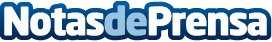 Pluumber, una plataforma para el mundo de la construcciónPLUUMBER App, una plataforma gratuita y sin comisiones donde encontrar cientos de profesionales y clientes potencialesDatos de contacto:ALVARO GORTIZPluumber, una plataforma para el mundo de la construcción951650484Nota de prensa publicada en: https://www.notasdeprensa.es/pluumber-una-plataforma-para-el-mundo-de-la Categorias: Bricolaje Dispositivos móviles Construcción y Materiales http://www.notasdeprensa.es